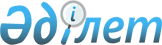 Об организации и обеспечении на территории Есильского района Северо-Казахстанской области приписки и медицинского освидетельствования граждан мужского пола Республики Казахстан с января по март 2016 годаРешение акима Есильского района Северо-Казахстанской области от 10 ноября 2015 года № 30. Зарегистрировано Департаментом юстиции Северо-Казахстанской области 2 декабря 2015 года № 3485      В соответствии со статьей 16 Закона Республики Казахстан от 16 февраля 2012 года "О воинской службе и статусе военнослужащих", постановлением Правительства Республики Казахстан от 27 июня 2012 года № 859 "Об утверждении Правил ведения воинского учета военнообязанных и призывников", аким Есильского района Северо-Казахстанской области РЕШИЛ:

      1. Организовать и обеспечить приписку и медицинское освидетельствование граждан Республики Казахстан мужского пола, которым в год приписки исполняется семнадцать лет, к призывному участку Республиканского государственного учреждения "Отдел по делам обороны Есильского района Северо-Казахстанской области" Министерства обороны Республики Казахстан (по согласованию) с января по март 2016 года.

      2. Контроль за исполнением настоящего решения возложить на заместителя акима Есильского района Северо-Казахстанской области Бектасову Айнагул Какимжоловну.

      3. Настоящее решение вводится в действие по истечении десяти календарных дней после дня его первого официального опубликования.


					© 2012. РГП на ПХВ «Институт законодательства и правовой информации Республики Казахстан» Министерства юстиции Республики Казахстан
				
      Аким района

М.Абишев

      СОГЛАСОВАНО: 
Начальник Республиканского 
государственного учреждения 
"Отдел по делам обороны
Есильского района
Северо-Казахстанской области" 
Министерства обороны
Республики Казахстан
10 ноября 2015 года

Кабыкеев О. Д.
